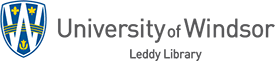 Intercultural Communication in International BusinessUse this guide in conjunction with the guides on Country Information and International Industry Information. The following resources are suggested starting points for intercultural communication research in the global business environment. Some of the resources are freely available on the web. Others are Leddy Library subscriptions and so, if you are off-campus, you will have to sign on with your University of Windsor ID and email password. If you do not find what you are looking for, please contact: Katharine Ball at (519) 253-3000, ext. 3852.BooksMost of the Library’s print and e-books are listed in the Library Catalogue. Limit your search by publication date, as appropriate. Try searches such as:“intercultural communication”“business communication”“international business” AND (moral OR ethical)cross-cultural AND (business OR management OR leadership)The following e-books are just a sample of what you will find:Bridging the culture gap: a practical guide to business communication. 2nd ed. 2008Communicating across cultures. 2000Cross-cultural business behavior: a guide for global management. 5th ed. 2012Cross-cultural competence. 2005Cross-cultural knowledge management. 2012Eastern and cross cultural management. 2012Effective multicultural teams: theory and practice. 2008International business negotiations. 2nd ed. 2003Leading global teams. 2015Managing across cultures. 2002Models for intercultural collaboration and negotiation. 2013Navigating cross-cultural ethics: what global managers do right to keep from going wrong. 1998Quintessence of intercultural business communication. 2012World’s business cultures. 2007Journal ArticlesYou can find journal articles on intercultural communication in international business by searching the following journal indexes:Business Source CompleteProQuest BusinessCommunication and Mass Media CompleteGoogle ScholarTry the same kind of search terms that you used to find books (see above). Country Specific Databases and ReportsCountries and Their Cultureshttp://www.everyculture.comCovers many topics, e.g. History and Ethnic Relations, Food and Economy, Social Stratification, Gender Roles and Statuses, Marriage, Family and Kinship, Socialization, Etiquette, etc.Country Insights (Canada. Foreign Affairs & International Trade Canada)   http://www.intercultures.ca/cil-cai/countryinsights-apercuspays-eng.aspFocuses on cultural information, e.g. communication styles, preferred managerial qualities, hierarchy and decision making, relationship building, conflicts in the workplace, motivating local colleaguesCountry Profiles: Global Guide to Culture, Customs, and Etiquette (Kwintessential) http://www.kwintessential.co.uk/resources/country-profiles.htmlGeneral culture and customs; also business etiquette and protocolCulture Crossing Guidehttp://guide.culturecrossing.net/index.phpInformation: on the Basics, for Business, and for StudentsCultureGrams (ProQuest)http://search.proquest.com/publication/2026824?accountid=14789&OpenUrlRefId=info:xri/sid:primoCovers: Background, People, Customs and Courtesies, Lifestyle, and Society; off-campus, you will need to sign on with your UWindsor ID and email password.Hofstede Centre (ITIM International)http://geert-hofstede.com/countries.htmlAnalysis based on a cultural model which includes: Power Distance, Individualism, Masculinity, Uncertainty Avoidance, Long Term Orientation, IndulgenceExecutive Planethttp://www.executiveplanet.com/index.php?title=Main_PageFocuses on aspects of business etiquette: Appointments, Business Dress, Conversation, Addressing Others, Gift Giving, Negotiating, Entertaining, Acceptable Public BehaviourNegotiating International Business (Leadership Crossroads/Katz, Lothar)http://www.leadershipcrossroads.com/nib_dld.aspAddresses the following topics: Introduction, Relationships and Respect, Communication, Initial Contact and Meetings, Negotiation, Agreements and Contracts, Women in Business, Other Important Things to KnowGlobal Market Information Database http://led.uwindsor.ca/gmidHas reports that may help you understand the culture, lifestyles, and values of people in other countries. Select the Consumer tab at the top. Limit to the country you are interested in, and then look at the Country Pulse and Consumer Lifestyle reports.World Values Survey (WVSA)http://www.worldvaluessurvey.org/WVSOnline.jspDetailed analysis of culture over timeCountries and Their Cultures